Отдел аттестации и кадровой работы :Е – mail: att@loiro.ruСекретари  аттестационной комиссии: Котина Светлана Владимировна                                                                   Куневич Оксана АнатольевнаГрафик работы специалистов для проведения аттестационной экспертизы (по предметам) педагогических работников государственных, муниципальных и частных организаций Ленинградской области, осуществляющих образовательную деятельность на базе ГАОУ ДПО «ЛОИРО»на 2020 учебный год (сентябрь – декабрь).ПредметСентябрьОктябрьНоябрьДекабрьИстория, обществознание, право, экономика, краеведение8, 106, 83, 68, 10Психология17221917ДОУ (дошкольники)7-115-92-61-4Начальные классы2-111-122-101-11Русский язык и литература16141116Математика16221911Информатика17151210Иностранный язык                        21201817ОБЖ, Физическая культура8, 15, 2213, 2010, 178Дополнительноеобразование97119Специальная педагогика17151210Профессиональноеобразование8, 156, 133, 108Педагоги – библиотекарипо предварительной договоренностипо предварительной договоренностипо предварительной договоренностипо предварительной договоренностиМХК, Музыка, ИЗО, Технология18161311Естествознание:Естествознание:Естествознание:Естествознание:Естествознание:Химия17151715Биология16141110География7-115-92-61-4Физика7-115-92-61-4Заседание АК29272422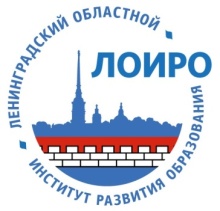 КОМИТЕТ ОБЩЕГО И ПРОФЕССИОНАЛЬНОГО ОБРАЗОВАНИЯ
ЛЕНИНГРАДСКОЙ ОБЛАСТИГосударственное  автономное  образовательное  учреждение
дополнительного  профессионального  образования«Ленинградский областной институт
развития образования»(ГАОУ ДПО «ЛОИРО»)РФ, 197136, г. Санкт-Петербург, Чкаловский пр., д.25 А лит. А,Телефон: (812) 372-50-39, факс: (812) 372-53-92, www.loiro.ru, e-mail: office@loiro.ru
ОГРН 1024701243390 / ИНН 4705016800 / КПП 781301001 / ОКПО 46241861